Living in Harmony booking form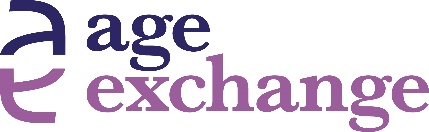 Thank you for your feedbackYou have consented for Age Exchange to use the information you have supplied to communicate with you about our activities, in line with the EU General Data Protection Regulation (GDPR). Information will be held by Age Exchange, unless you request your data to be deleted. We will not pass your details on to any other organization without your consent or unless required by law. You have the right to lodge a complaint with the ICO and to withdraw consent to the processing of personal data. Please direct questions to the Chief Executive at hello@age-exchange.org.uk.Age Exchange (a company limited by guarantee) Registered in England No. 1929724. Registered Charity No. 326899CourseLiving in HarmonyAddressNameAddressPhone NumberAddressEmailAddressAbout the Class/ActivityAbout the Class/ActivityAbout the Class/ActivityAbout the Class/ActivityHow did you find out about this class/activity? Age Exchange       Internet       Email       Poster/Flyer        Friend/Family        Other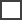 If Other, please explain:How did you find out about this class/activity? Age Exchange       Internet       Email       Poster/Flyer        Friend/Family        OtherIf Other, please explain:How did you find out about this class/activity? Age Exchange       Internet       Email       Poster/Flyer        Friend/Family        OtherIf Other, please explain:How did you find out about this class/activity? Age Exchange       Internet       Email       Poster/Flyer        Friend/Family        OtherIf Other, please explain:Have you participated in any other classes/activities at Age Exchange and if so, which?Have you participated in any other classes/activities at Age Exchange and if so, which?Have you participated in any other classes/activities at Age Exchange and if so, which?Have you participated in any other classes/activities at Age Exchange and if so, which?Why did you choose to participate in this class/activity? Learn new skills           Improve current skills           Socialising          OtherIf other, please explain:Why did you choose to participate in this class/activity? Learn new skills           Improve current skills           Socialising          OtherIf other, please explain:Why did you choose to participate in this class/activity? Learn new skills           Improve current skills           Socialising          OtherIf other, please explain:Why did you choose to participate in this class/activity? Learn new skills           Improve current skills           Socialising          OtherIf other, please explain:What information would you like to receive?We would like to keep you updated about our work, activities you can take part in and our fundraising effortsWhat information would you like to receive?We would like to keep you updated about our work, activities you can take part in and our fundraising effortsWhat information would you like to receive?We would like to keep you updated about our work, activities you can take part in and our fundraising effortsWhat information would you like to receive?We would like to keep you updated about our work, activities you can take part in and our fundraising effortsPlease tick all that apply:Future classes/events (occasional)	Age Exchange updates (monthly)	Fundraising efforts (occasional)	Please tick all that apply:Future classes/events (occasional)	Age Exchange updates (monthly)	Fundraising efforts (occasional)	Please tick all that apply:Future classes/events (occasional)	Age Exchange updates (monthly)	Fundraising efforts (occasional)	Please tick all that apply:Future classes/events (occasional)	Age Exchange updates (monthly)	Fundraising efforts (occasional)	Communication PreferencesCommunication PreferencesCommunication PreferencesCommunication PreferencesPlease tick all that apply:Yes please, I would like to hear from you by post	Yes please, I would like to hear from you by email	Yes please, I would like to hear from you by text	Please tick all that apply:Yes please, I would like to hear from you by post	Yes please, I would like to hear from you by email	Yes please, I would like to hear from you by text	Please tick all that apply:Yes please, I would like to hear from you by post	Yes please, I would like to hear from you by email	Yes please, I would like to hear from you by text	Please tick all that apply:Yes please, I would like to hear from you by post	Yes please, I would like to hear from you by email	Yes please, I would like to hear from you by text	